MAYORBOARD MEMBERSGreg Nelson – ChairBert Scouten – Co-ChairKelley CarreiroJosephine JonesKeith Forrester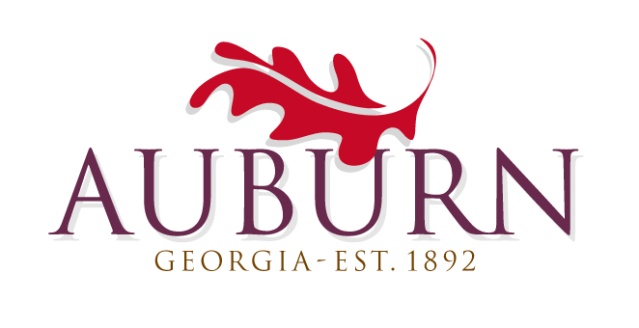 CITY OF PARKS AND LEISUREREGULAR MEETINGFOR    Wednesday, June 14, 20176:30 PMLocation:  Council ChambersBUSINESS:  Approval of May minutesDiscussion:John Nelm’s Memorial Bench – Plaque Discussion Special Events / July 1 Independence DayBurel Park Water Wheel UpdateShackelford Park Camp Shelters Shackelford Park Exercise Trail & Swing Set Proposal – Greg NelsonCitizen CommentsAdjournAgenda subject to change prior to meeting